Hier kannst du dein Buddy-Book in das Chemieheft einklebenBuddy-BookSäuren und BasenSaure und alkalische Lösungen Name:Säuren und BasenEine Säure ist ein Teilchen, das ein…………….. abgibt. Man nennt Säureteilchen auch ………………………………….____________________________Eine Base ist ein Teilchen, dasein………………….. aufnimmt. Man nennt Baseteilchen auch ………………………………….Säure-Base-Reaktion (Protolyse)Bei der Reaktion einer Säure mit einer Base erfolgt ein Protonenübergang.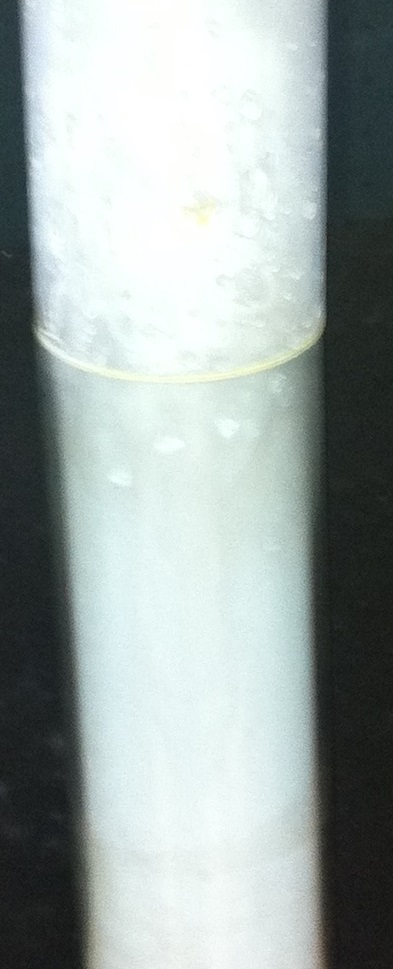 Ein Beispiel ist die Reaktion von Ammoniak mit Chlorwasserstoff.Dabei entsteht weißer Rauch.Ergänze die Reaktionsgleichung. Markiere Säure und Base. Benenne das Produkt.Wichtige anorganische SäurenChlorwasserstoff      ……Salpetersäure          ……………………          H2CO3……………………   H2SO3Schwefelsäure        ……...……………………   H3PO4Ergänze Namen bzw. Summenformeln.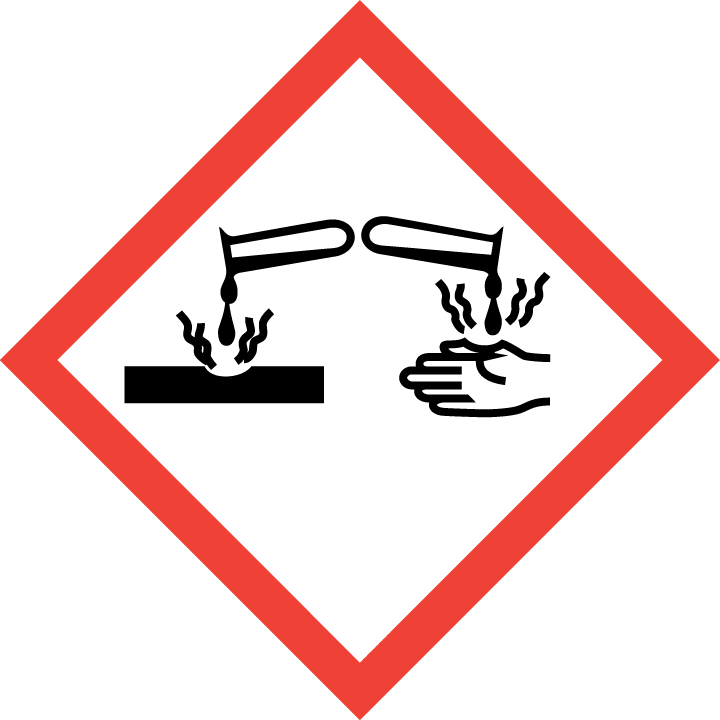 Das Wassermolekül – ein amphoteres TeilchenJe nach Reaktionspartner kann das Wassermolekülals Base oder als Säure wirken.Protonen-                          Protonen-                                     aufnahme                             abgabeSaure LösungenReagiert eine Säure mit Wasser, entsteht eine saure Lösung (z.B. Salzsäure):HCl + H2O →………….+ ……………Wassermoleküle reagieren hier als …………..Typisch für saure Lösungen sind ……………..-Ionen.Universalindikatorfarbe: ……..Phenolphthaleinfarbe: ……….